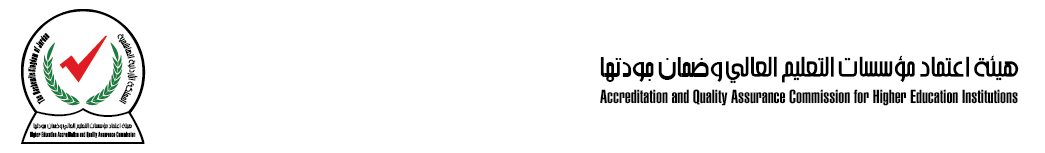 طلب الحصول على المعلومات
قانون ضمان حق الحصول على المعلومات الإردني رقم 47 لسنة 2007طلب الحصول على المعلومات
قانون ضمان حق الحصول على المعلومات الإردني رقم 47 لسنة 2007طلب الحصول على المعلومات
قانون ضمان حق الحصول على المعلومات الإردني رقم 47 لسنة 2007طلب الحصول على المعلومات
قانون ضمان حق الحصول على المعلومات الإردني رقم 47 لسنة 2007لاستعمال المركزلاستعمال المركزلاستعمال المركزلاستعمال المركزرقم الطلب مستلم الطلباسم الوحدة/ الدائرة (لمستلم الطلب)التاريخاليومتوقيع المسؤول/ مستلم الطلبمعلومات مقدم الطلبمعلومات مقدم الطلبمعلومات مقدم الطلبمعلومات مقدم الطلبالإسم من أربع مقاطع مكان الإقامةجهة العمل  تفاصيل الإتصال للرد على الطلب
البريد الإلكتروني، الهاتف و/أو العنوانالوثائق المطلوبةوثيقة إثبات شخصية سارية المفعولكتاب من الجهة المعنية متضمناً (موضوع المعلومات والغرض منها، واسم المفوض)معلومات ذات علاقة بالطلبمعلومات ذات علاقة بالطلبمعلومات ذات علاقة بالطلبمعلومات ذات علاقة بالطلباسم المؤسسة أو الدائرة العامة
أو الجامعة (للطلبة)وصف للوثيقة أو المعلومات المطلوبة
 (أذكر إسم الوثيقة أو المرجع إن توفر ذلك وقدم تفاصيل كافية لتمكين المسؤول من التعرف على الوثيقة)الغرض من الحصول على المعلومات الغرض من الحصول على المعلومات الغرض من الحصول على المعلومات الغرض من الحصول على المعلومات الدراسات والأبحاثمقارنات معياريةللنشرأُخرىإذا تمت الموافقة على طلبك فقد يتم إستيفاء الرسوم القانونية لاستنساخ الوثيقة ولإرسال النسخ بالبريد لك (لا يتم استيفاء رسوم فحص الوثيقة أو لعمل نسخ إلكترونية). يتم الإعفاء من الرسوم في الحالات التالية: إذا تمت الموافقة على طلبك فقد يتم إستيفاء الرسوم القانونية لاستنساخ الوثيقة ولإرسال النسخ بالبريد لك (لا يتم استيفاء رسوم فحص الوثيقة أو لعمل نسخ إلكترونية). يتم الإعفاء من الرسوم في الحالات التالية: إذا تمت الموافقة على طلبك فقد يتم إستيفاء الرسوم القانونية لاستنساخ الوثيقة ولإرسال النسخ بالبريد لك (لا يتم استيفاء رسوم فحص الوثيقة أو لعمل نسخ إلكترونية). يتم الإعفاء من الرسوم في الحالات التالية: إذا تمت الموافقة على طلبك فقد يتم إستيفاء الرسوم القانونية لاستنساخ الوثيقة ولإرسال النسخ بالبريد لك (لا يتم استيفاء رسوم فحص الوثيقة أو لعمل نسخ إلكترونية). يتم الإعفاء من الرسوم في الحالات التالية: طلبات الحصول على معلومات شخصية تتعلق بطالب المعلوماتطلبات الحصول على معلومات شخصية تتعلق بطالب المعلوماتإذا كان المتقدم بالطلب تحت خط الفقرإذا كان المتقدم بالطلب تحت خط الفقريرجى كتابة اية أسباب تعتقد أنها تبرر عدم استيفاء رسوم منك في حالتكيرجى كتابة اية أسباب تعتقد أنها تبرر عدم استيفاء رسوم منك في حالتكتستطيع إذا رغبت ان تشترط الأسلوب الذي ترغب بالحصول من خلاله على المعلومات كما هو موضح
أدناه) في حالة عدم الإشارة إلى أي أسلوب سيتم تزويدك بالمعلومات بأبسط أسلوب متاح تستطيع إذا رغبت ان تشترط الأسلوب الذي ترغب بالحصول من خلاله على المعلومات كما هو موضح
أدناه) في حالة عدم الإشارة إلى أي أسلوب سيتم تزويدك بالمعلومات بأبسط أسلوب متاح تستطيع إذا رغبت ان تشترط الأسلوب الذي ترغب بالحصول من خلاله على المعلومات كما هو موضح
أدناه) في حالة عدم الإشارة إلى أي أسلوب سيتم تزويدك بالمعلومات بأبسط أسلوب متاح تستطيع إذا رغبت ان تشترط الأسلوب الذي ترغب بالحصول من خلاله على المعلومات كما هو موضح
أدناه) في حالة عدم الإشارة إلى أي أسلوب سيتم تزويدك بالمعلومات بأبسط أسلوب متاح نسخة ورقية قرص مدمجنسخة إلكترونية عبر البريد الإلكتروني أذا كنت تعتقد أن طلبك يجب أن يتحقق بسرعة أكبر،
 مثال أن المعلومات سوف تُستخدم لحماية حياة أو
حرية شخص ما، يرجى الإشارة إلى ذلك واذكر الأسباب وراء اعتقادك هذا. أذا كنت تعتقد أن طلبك يجب أن يتحقق بسرعة أكبر،
 مثال أن المعلومات سوف تُستخدم لحماية حياة أو
حرية شخص ما، يرجى الإشارة إلى ذلك واذكر الأسباب وراء اعتقادك هذا.التزامالتزامالتزامالتزامالتزم بأن استخدم المعلومات للغرض الذي تم الحصول عليها من اجله وأن اشير إلى مصدر المعلومة التي حصلت عليها والمعلومات الببلوغرافية وحسب الأصول العلمية والقانونية المرعية.التزم بأن استخدم المعلومات للغرض الذي تم الحصول عليها من اجله وأن اشير إلى مصدر المعلومة التي حصلت عليها والمعلومات الببلوغرافية وحسب الأصول العلمية والقانونية المرعية.التزم بأن استخدم المعلومات للغرض الذي تم الحصول عليها من اجله وأن اشير إلى مصدر المعلومة التي حصلت عليها والمعلومات الببلوغرافية وحسب الأصول العلمية والقانونية المرعية.التزم بأن استخدم المعلومات للغرض الذي تم الحصول عليها من اجله وأن اشير إلى مصدر المعلومة التي حصلت عليها والمعلومات الببلوغرافية وحسب الأصول العلمية والقانونية المرعية.يتم إجابة الطلب أو رفضه خلال ثلاثين يوماً من اليوم التالي لتقديم الطلب.يتم إجابة الطلب أو رفضه خلال ثلاثين يوماً من اليوم التالي لتقديم الطلب.يتم إجابة الطلب أو رفضه خلال ثلاثين يوماً من اليوم التالي لتقديم الطلب.يتم إجابة الطلب أو رفضه خلال ثلاثين يوماً من اليوم التالي لتقديم الطلب.يعتبر الامتناع عن الرد ضمن المدة المحددة قراراً بالرفض. يعتبر الامتناع عن الرد ضمن المدة المحددة قراراً بالرفض. يعتبر الامتناع عن الرد ضمن المدة المحددة قراراً بالرفض. يعتبر الامتناع عن الرد ضمن المدة المحددة قراراً بالرفض. توقيع مقدم الطلبتوقيع مقدم الطلبتوقيع مقدم الطلبتوقيع مقدم الطلب